Proposal for The Black Sheep Café, Boddington Site plan (including showing proposed licenced area: ATTACHEDFloor plan: ATTACHEDCovering letter explaining the proposal including hours of operation: COMPLETED BELOWCompleting the attached application form: COMPLETED and SUBMITTEDPayment of the DA fee of $295: PLEASE SEND AN INVOICE detailing payment optionsThe building that will become The Black Sheep Café is currently undergoing renovation at 53 Bannister Road, Boddington, 6390.The café will be a hybrid between a café and a fast food restaurant during the day, offering many ready to eat options (sandwiches, pies, tarts, quiche) and several made to order items, such as burgers and souvalakis. The café will cater for people wanting to buy pre-prepared food items to take away (such as sandwiches, rolls, wraps and pies etc) as well as customers wishing to dine in and enjoy a hot meal from the bain marie or a salad, pizza, roll or cake. The café will offer exceptional quality coffee (Five Senses) and Tea (T2 and Tasmanian Tea Company) as well as other beverages such as smoothies, shakes and cold press juicesOn Thursday, Friday and Saturday evening the café will be open until 2100hrs and offer bistro style meals and the opportunity for customers to enjoy a glass of wine or a beer with an evening meal. The owners of the building have invested in the renovations and improvements of the building to bring it up to a standard that will make it an asset to the town and community. The building was tired, had been allowed to run down and was not making a positive impression to the community or visitors and needed someone to invest time and money into its improvement and repair before it became an eyesore on the main street of town.The building and business have been improved with the objective to assist the Shire’s ambitions for Boddington to become a tourist destination, and to provide the members of the community with an option for dining out and enjoying an alcoholic beverage rather than the Boddington Hotel, which is not a popular dining option for many members of the community.The Black Sheep Café will not operate as a ‘pub’ but rather as a ‘bistro’ where alcohol is offered as an adjunct to a good quality meal and the service of alcohol is strictly monitored and complies with Responsible Service of Alcohol requirements. The café closes at 1800 hrs 4 days per week and 2100hrs on Thursday, Friday and Saturday so late-night disturbances to the community will not occur as a result of the café’s operation.The operating hours are:Monday- Wednesday: 06600-1800Thursday and Friday: 0600-2100Saturday: 0800-2100Sunday: 0800-1800The licensed hours will commence at 1000hrs each day.Any enquiries can be directed to Cheryl Jones at midnightfarm@westnet.com.au or on 0407992526.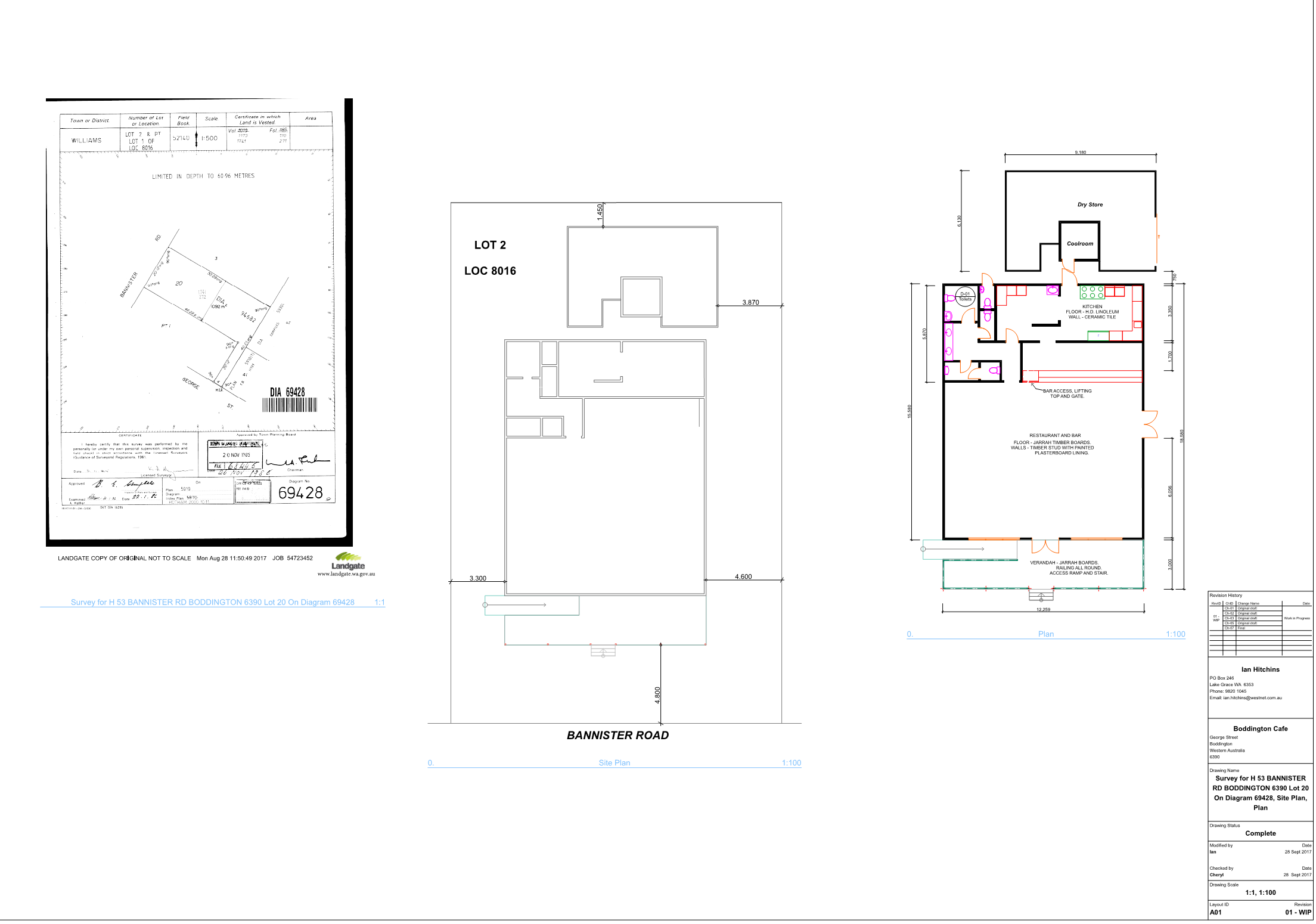 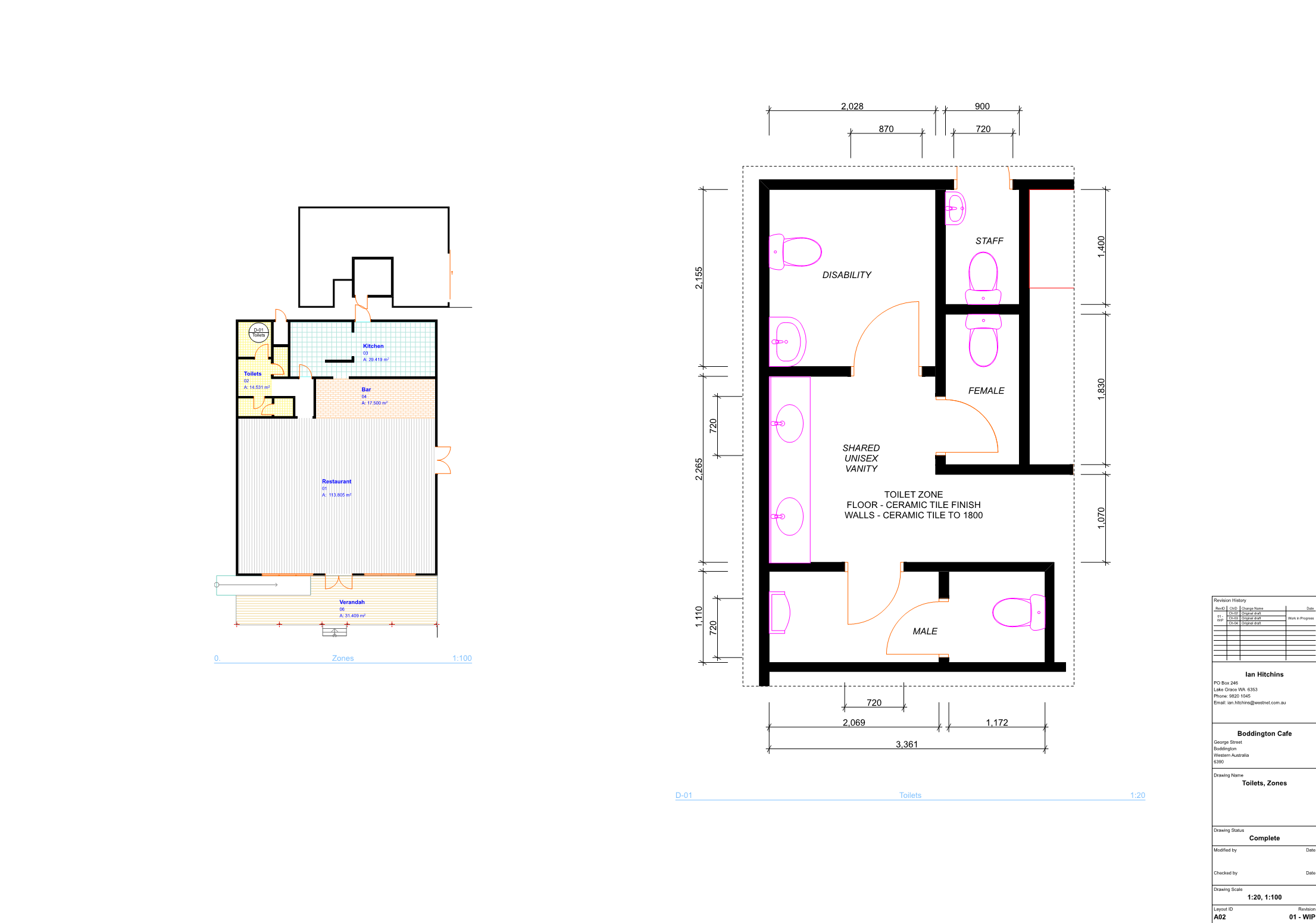 